COLLEGE OF ENGINEERING AND TECHNOLOGY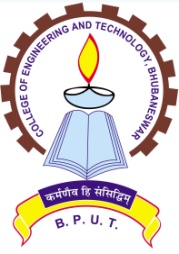     (                An Autonomous & Constituent College of BijuPatnaik University of Technology, Odisha)Techno Campus, Ghatikia, PO- Mahalaxmivihar, Bhubaneswar -751029Phone: 0674-2386075 Fax: 0674-2386182---------------------------------------------------------------------------------------------------------------------Letter No.68/MC/CET                                                                                          Date :19.08.2021QUOTATION CALL NOTICE                  Sealed quotations are invited from Registered Contractors having valid GSTIN, PAN and Contractor License  for Partition wall with Aluminium frame,transparent glass and particle board inside the Establishment and Accounts section  of College of Engineering and Technology, Ghatikia, Mahalaxmivihar, Bhubaneswar-751029.         The intenders are required to submit the offer enclosing GSTIN, PAN and Contractor License in their quotations as per the format given above. The registered contractors should write "Quotations for Partition inside Establishment & Accounts Section in CET" in bold capital letters on covered envelops. Cost should specify the basic price and taxes separately. The last date for submission of quotations is 06.09.2021 up to 4.00 PM addressing to the Principal, College of Engineering and Technology, Techno Campus, Ghatikia, Mahalaxmivihar, Bhubaneswar- 751029 by Speed post/Registered post only. Through Hand and Courier service delivery are not accepted. The authority will not responsible for any postal delay. The quotations will not be received after scheduled date and time. Suitable penalty amount will be imposed if the work will not be completed within the stipulated date and time. The authority reserves the right to reject any or all quotations without assigning any reason thereof.        The interested party can inspect the site at any time during working hours on any working day at their own cost before submission of quotation. No consideration shall be entertained regarding non awareness of the site conditions and constraints after submission of quotation. Terms and Conditions:The cost of the above-mentioned work should be quoted in details.The rate quoted should be inclusive of all taxes without any extra cost like transportation etc.Partition work  should be completed within one month from the date of acceptance of work order.It will be responsibility of intenders to provide necessary spares consumable which may be required during Partition work at his own cost.The intenders are required to submit the offer along with PAN, GSTIN and Contractor License.The contractor should not be black listed during last three financial years.                                                                                                                                                          Sd/-					                                                                                                              (PIC, Civil Maintenance)Sl. NoName of  WorkQuantityApprox.Rate per sq.ft. without GSTTotal price without GSTGST% & costTotal AmountPartition wall with Aluminium frame, transparent glass and particle board inside the Establishment and Accounts section Partition wall with Aluminium frame, transparent glass and particle board inside the Establishment and Accounts section Partition wall with Aluminium frame, transparent glass and particle board inside the Establishment and Accounts section Partition wall with Aluminium frame, transparent glass and particle board inside the Establishment and Accounts section Partition wall with Aluminium frame, transparent glass and particle board inside the Establishment and Accounts section Partition wall with Aluminium frame, transparent glass and particle board inside the Establishment and Accounts section 1Partition Size : 8' (L) x 4' (W) x 5' (H) Entrance of door : 2' 6"(W) open Particle board - 8' (L) x : 3' 3"( (H) & 4' (L) x 3' 3" (H) Glass - 8' (L) x 1.9' (H) & 4' (L) x 1'9" (H)Aluminium Frame: 2" x 1.5" Thickness Transparent glass : 5 mm thicknessParticle board : 9 mm thickness8' (L) x 5' (H) x  8 pcs. = 320 sq.ft.4' (L) x 5' (H) x 6 pcs.= 120sq.ft.